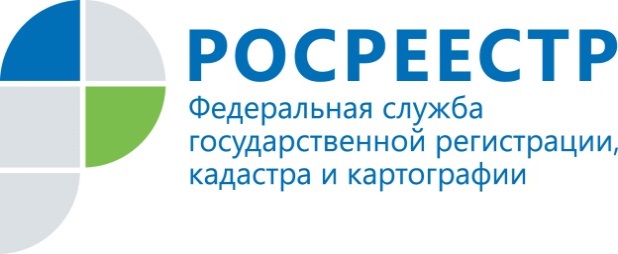                                     ПРЕСС-РЕЛИЗПресс-служба УправленияРосреестра по Приморскому краю+7 (423) 245-49-23, доб. 1085
25press_rosreestr@mail.ru690091, Владивосток, ул. Посьетская, д. 48Государственный кадастровый учёт – за один деньВладивосток, 13.05.2022. – В городе Большой Камень Управление Росреестра по Приморскому краю поставило на государственный кадастровый учет промышленный холодильник, принадлежащий рыболовецкому колхозу «Новый мир». Это здание общей площадью почти 9 000 кв. м, которое расположилось рядом с рыбоперерабатывающим заводом. Береговой холодильник позволит единовременно хранить 15 000 тонн замороженной рыбы и рыбопродукции. Востребованность объекта будет особенно высока в период путины, когда необходимо больше, чем обычно, холодильных мощностей.Учетные действия были произведены в рекордные сроки -  1 рабочий день.«Во-первых, рыболовецкий колхоз «Новый мир» - резидент территории опережающего развития, - говорит заместитель руководителя Управления Росреестра по Приморскому краю Наталья Балыш. -  Кроме того, это одно из старейших предприятий отрасли на территории края, которое сейчас переживает период подъема, и новое холодильное сооружение очень важно для сохранения продукции и решения логистических задач, - одним словом, к таким объектам мы всегда относимся с особым вниманием. Всего один день заняли все необходимые процедуры, и в будущем мы будем в полной мере способствовать как можно более оперативному началу полноценной работы таких объектов».Фото с сайта: http://rk-nm.ruО РосреестреФедеральная служба государственной регистрации, кадастра и картографии (Росреестр) является федеральным органом исполнительной власти, осуществляющим функции по государственной регистрации прав на недвижимое имущество и сделок с ним, по оказанию государственных услуг в сфере ведения государственного кадастра недвижимости, проведению государственного кадастрового учета недвижимого имущества, землеустройства, государственного мониторинга земель, навигационного обеспечения транспортного комплекса, а также функции по государственной кадастровой оценке, федеральному государственному надзору в области геодезии и картографии, государственному земельному надзору, надзору за деятельностью саморегулируемых организаций оценщиков, контролю деятельности саморегулируемых организаций арбитражных управляющих. Подведомственными учреждениями Росреестра являются ФГБУ «ФКП Росреестра» и ФГБУ «Центр геодезии, картографии и ИПД». В ведении Росреестра находится АО «Ростехинвентаризация – Федеральное БТИ.